REG.NO: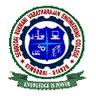 SEMBODAI RUKMANI VARATHARAJAN ENGINEERING COLLEGEACADEMIC YEAR 2013-2014/ODD SEMESTERCYCLE TEST – I  DEPARTMENT OF MECHANICAL ENGINEERINGSUBJECT CODE/TITLE: ME 2204 FLUID MECHANICS AND MACHINERYYEAR/SEM:	II/III						DATE:DURATION: 90 Mins					MAX.MARKS: 50                                                               PART-A                                                                 ( 05X2 = 10 marks)1) Define fluids and classify the different fluids.2) What are the properties of ideal fluid?3) What are the types of fluid flow?4) Define stream line, streak line, path line flow5) Define Pascal law2 marks                                                     PART-B                                                                                                                      (8+16+16 = 40 marks)1.(i).a)One litre of crude oil weighs 9.6 N. Calculate its Specific weight,density and specific weight. (8)   b) The Velocity Distribution for flow over a flat plate is given byu=(2/3)y-y2, Where u is the point velocity in meters per second at a distance ymetre above the plate. Determine the shear stress at y=0 and y=15 cm.Assume dynamic viscosity as 8.63 poises (8) (or)    (ii)a)Two plates are placed at a distance of 0.15mm apart. The lower plate isfixed while the upper plate having surface area 1.0 m2 is pulled at 0.3 Nm/s.Find the force and power required to maintain this speed, if the fluidseparating them is having viscosity 1.5 poise. (8)  b) An oil film of thickness 1.5 mm is used for lubrication between a squareplate of size 0.9m *0.9m and an inclined plane having an angle of inclination200 . . The weight of square plate is 392.4 N and its slides down the plane witha uniform velocity of 0.2 m/s. find the dynamic viscosity of the oil. (8)2.(i)A pipe line carrying oil of specific gravity 0.87, changes in diameterfrom 200 mm diameter at a position A to 500 mm diameter at a positionB which is 4 meters at a higher level. If the pressure at A and B whichis 4 m at a higher level. If the pressures at A and B are 9.81 N/Cm 2 and5.8 86 N/Cm2 respectively and the discharge is 20 litres/s determine theloss of head and direction of flow. (16) (or)   (ii)Water is flowing through a pipe having diameter 300 mm and 200 mmat the bottom end is 24.525 N/cm2 and the pressure at the upper end is(8)9.81 N/Cm2 . Determine the difference in datum head if the rate offlow through pipe is 40 lit/s. (16)3.(i)Discuss the thermodynamic properties of fluids (8) (or)   (ii)Explain Differential manometer With Neat sketch. (8)